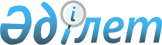 О внесении дополнения в решение Кызылординского областного маслихата от 17 июля 2019 года № 334 "Об утверждении правил общего водопользования в Кызылординской области"Решение Кызылординского областного маслихата от 17 марта 2021 года № 19. Зарегистрировано Департаментом юстиции Кызылординской области 25 марта 2021 года № 8225
      В соответствии с подпунктом 1) статьи 38 Кодекса Республики Казахстан "Водный кодекс Республики Казахстан" от 9 июля 2003 года и статьей 26 Закона Республики Казахстан от 6 апреля 2016 года "О правовых актах", Кызылординский областной маслихат РЕШИЛ:
      1. Внести в решение Кызылординского областного маслихата № 334 от 17 июля 2019 года "Об утверждении правил общего водопользования в Кызылординской области" (зарегистрировано в Реестре государственной регистрации нормативных правовых актов за номером 6851, опубликовано 25 июля 2019 года в областных газетах "Сыр бойы", "Кызылординские вести" и 30 июля 2019 года в эталонном контрольном банке нормативных правовых актов Республики Казахстан) следующее дополнение:
      в правилах общего водопользования в Кызылординской области, утвержденных указанным решением:
      пункт 19 дополнить подпунктом 8) в следующей редакции:
      "8) эксплуатация и передвижение маломерных судов (в том числе самодельных Байды) мощностью двигателя 40 и более лошадиных сил в водной акватории.".
      2. Настоящее решение вводится в действие по истечении десяти календарных дней после дня первого официального опубликования.
					© 2012. РГП на ПХВ «Институт законодательства и правовой информации Республики Казахстан» Министерства юстиции Республики Казахстан
				
      Председатель 2 сессии Кызылординского
областного маслихата

Н. Амитов

      Секретарь Кызылординского
областного маслихата

Н. Байкадамов
